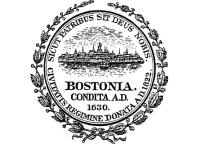 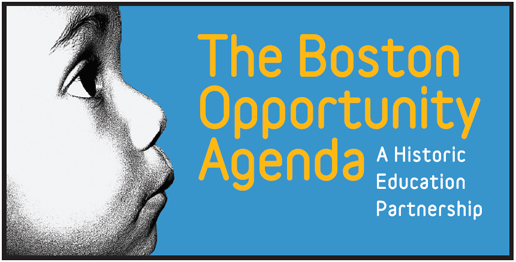 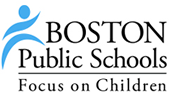 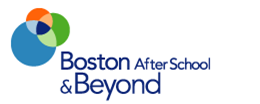 Boston Summer Learning SummitMarch 22, 20168:30am-12:30pmDistrict HallAgenda8:45am  WelcomeChris Smith, Executive Director, Boston After School & Beyond8:50am  Introductory RemarksRahn Dorsey, Chief of Education, City of Boston 9:00am Incorporating Youth Voice into Program DesignFacilitated by Health Resources in ActionRelease of Practice BriefYouth Panel and Audience Q&ARoundtable Discussions: Applying Lessons Learned for Practice10:35am RemarksDr. Tommy Chang, Superintendent, Boston Public Schools11:00am Break11:15am Summer as the 5th Quarter: BPS Summer Curriculum RedesignLaryssa Doherty, Senior Program Director, Office of Professional Learning, Boston Public Schools  Materials from the Summit will be posted on the Summer Insight Center at:http://summerinsight.bostonbeyond.org/The Boston Summer Learning Summit is generously sponsored by: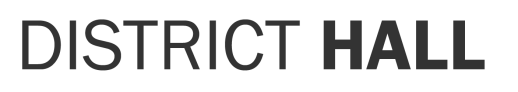 